Dormant Accounts Fund NI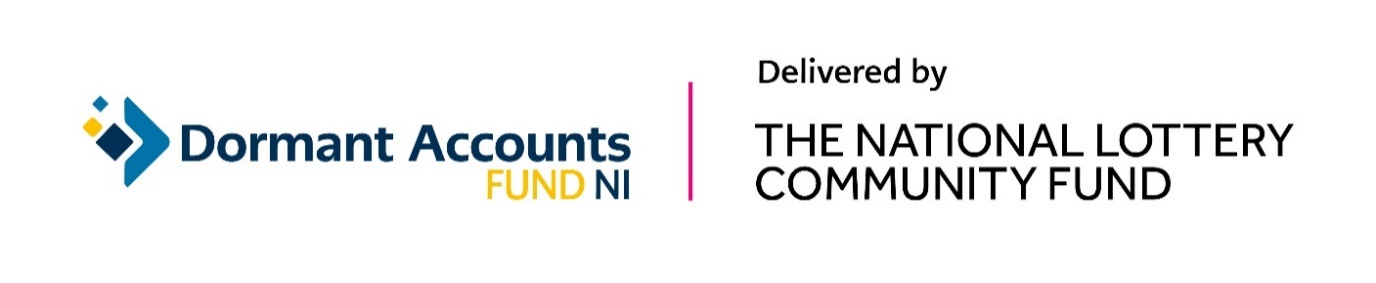 Grant AnnouncementDate: 23 August 2023Number of grants: 22Total Awarded: £1,472,885Table 1: Grants awarded across all Northern Ireland     Table 2: Grants awarded in Armagh City, Banbridge and Craigavon							Table 3: Grants awarded in BelfastTable 4: Grants awarded in Causeway Coast and GlensTable 5: Grants awarded in Derry City and StrabaneTable 6: Grants awarded in Mid and East AntrimTable 7: Grants awarded in Mid UlsterTable 12: Grants awarded in Newry, Mourne & DownOrganisationLocationProject summaryAmount awardedCO3 Chief Officers Third SectorAcross Northern IrelandCO3 is using a £67,850 development grant to carry out research and develop a model for a platform which will support VCSE organisations working in health and social care. Over one year the project will map out actions needed to create the platform and the model for governance, membership and resources. Once funding for the platform is in place it will support third sector organisations to collaborate and engage in future developments of Health and Social Care in Northern Ireland.£67,850Community Transport Association UKAcross Northern IrelandThe Community Transport Association UK is using a £54,867 development grant to provide resources to carry out a mapping exercise of community transport in Northern Ireland. Over one year the project will work with community transport providers and the Department for Infrastructure to gather data and create a database to increase collaboration and to better understand the sector and determine where investment is needed to help its long-term sustainability. £54,867Dementia NIAcross Northern IrelandDementia NI, which supports people living with dementia across Northern Ireland, is using a £99,036 grant to implement actions from their fundraising strategy which will improve their financial resilience. Over three years the project will provide resources to develop a community fundraising plan, raise awareness of their work, build relationships with supporters and expand their networks. The project will also strengthen volunteers and community groups through training and guidance on fundraising best practices.£99,036Rural SupportAcross Northern IrelandRural Support, which is based in Cookstown and supports farming communities across Northern Ireland, is using a £99,711 grant to increase income generation and become more financially sustainable. Over two years the project will provide resources to diversify income streams through building agri-food sector relationships, expanding networks, exploring strategic funding opportunities and developing training packages through a social enterprise. The project will also implement new systems to manage data and improve reporting.£99,711The Ulster Society for the Prevention of Cruelty to AnimalsAcross Northern IrelandThe Ulster Society for the Prevention of Cruelty to Animals (USPCA), which is based in Newry and operates across Northern Ireland, is using a £100,000 grant to generate more income and become more financially sustainable. Over three years the project will review and develop their current income streams, including their ecommerce services, and establish new income generating opportunities such as animal training programmes. £100,000Youth Action Northern Ireland LimitedAcross Northern IrelandYouth Action NI in Belfast is using a £50,096 development grant to develop plans to secure future investment in the youth work sector in Northern Ireland. Over one year the project will bring youth and statutory organisations together to build effective relationships, carry out research and collaborate on strategies to develop the sector. The project will produce a report and demonstrate the economic impact that investing in youth work brings.£50,096OrganisationLocationProject summaryAmount awardedASPIRE (N.I.)Armagh City, Banbridge and CraigavonAspire NI in Portadown is using a £69,013 grant to raise their profile and provide a more sustainable income stream. Over three years the project will provide resources to create digital content and strategies to improve awareness of their work and grow income through online and monthly donations. The project will reduce staff time spent on fundraising events so they can focus on supporting children and young people to reach their educational goals.£69,013OrganisationLocationProject summaryAmount awardedAfrica House (NI)BelfastAfrica House (NI) in Belfast is using a £14,550 grant to develop and promote an organisational strategic plan to support their sustainability. Over one year the project will bring African communities from across Northern Ireland together to feed into the strategic plan which will include steps to ensure they are represented in future policy and decision making, helping to secure their sustainability. £14,550Dreamscheme Northern IrelandBelfastDreamscheme Northern Ireland, which supports young people across the Belfast and Lisburn and Castlereagh Council areas, is using a £66,448 grant to build their capacity for fundraising. Over two years the project will provide resources to grow donations, explore funding opportunities, develop strategic partnerships, strengthen data management and reporting, and provide training to senior staff and board members.£66,448Footprints Women’s CentreBelfastFootprints Women’s Centre in west Belfast is using a £39,500 grant to develop their enterprises and future proof the organisation. Over two years the project will provide resources and expertise to grow their food services, rebuild their daycare enterprise and develop new income streams to increase sustainability. The project will also train staff and make improvements to organisational policies and processes.£39,500Forward South PartnershipBelfastForward South Partnership is using a £37,996 grant to update their strategic plan and implement a new IT system. The one-year project will review their systems and processes and consult with the local community and groups in south Belfast which it represents, before bringing the board together to update their strategic plan and map their next steps.£37,996Northern Ireland Mental Health Arts FestivalBelfastThe NI Mental Health Arts Festival, which is based in Belfast, is using a £9,000 grant to build capacity and strengthen the organisation. Over three years the project will identify, develop and implement training and team building for board members. The project will improve the knowledge, skills and resilience of board members so they can continue to bring people together across Northern Ireland, to promote wellbeing and improve mental health through creativity.  £9,000Tinderbox Theatre CompanyBelfastTinderbox Theatre Company, which is based in the Crescent Arts Centre in Belfast, is using a £64,446 grant to raise their profile and strengthen their financial sustainability. Over two years the project will provide resources to focus on building relationships with networks and growing income streams through investments, funding and membership fees. The project will also buy updated digital equipment, train staff and implement marketing strategies to improve their online presence.£64,446Whiterock Children's Centre LtdBelfastWhiterock Children’s Centre in west Belfast is using a £92,000 grant to improve their financial sustainability and resilience. Over three years the project will provide resources to future-proof the organisation by diversifying income streams. The project will also train staff, build partnerships, make improvements to their website, update policies and carry out a consultation with the local community and stakeholders.  £92,000OrganisationLocationProject summaryAmount awardedCushendall Development GroupCauseway Coast and GlensCushendall Development Group is using a £38,000 grant to develop strategic plans and future-proof the organisation. Over three years the project will diversify funding streams, plan for recruitment and succession of senior roles, develop a volunteer strategy and train staff. The project will also develop a new website and upgrade their digital resources to improve their online presence. £38,000Home-Start CausewayCauseway Coast and GlensHome-Start Causeway in Coleraine is using a £97,920 grant to adapt their systems for effective remote working and streamline their processes. Over two years the project will digitise their data, train staff and implement new data and financial management systems which can be securely accessed remotely. The project will also develop communication strategies to raise their profile and generate more income and provide additional resources to support and train volunteers.£97,920OrganisationLocationProject summaryAmount awardedGlen Development InitiativeDerry City and StrabaneGlen Development Initiative in Derry/Londonderry is using a £39,041 grant to focus on future plans and build their sustainability. Over one year the project will carry out a strategic review of the organisation and make improvements to their systems, policies and procedures. The project will also identify training and development needs for staff and recruit and train new board members and volunteers.£39,041OrganisationLocationProject summaryAmount awardedWomen's Aid Antrim Ballymena Carrickfergus Larne & NewtownabbeyMid and East AntrimWomen’s Aid Antrim, Ballymena, Carrickfergus, Larne and Newtownabbey are using a £99,475 grant to build volunteer capacity and increase income generation. Over two years the project will provide resources to increase support from people and organisations, build partnerships and sponsorships, and explore business development opportunities. The project will also develop a volunteer training and support programme, including setting up pathways for volunteers into leadership roles. £99,475OrganisationLocationProject summaryAmount awardedCDM Community Transport LtdMid UlsterCDM Community Transport in Cookstown is using a £36,489 grant to develop and implement a strategic plan. Over two years the project will review their policies and processes, develop a succession plan, explore new income streams, and carry out training to increase the skills of their Board, staff and volunteers.£36,489The Speedwell Trust LimitedMid UlsterThe Speedwell Trust, based outside Dungannon, is using a £99,995 grant to raise their profile and diversify income streams. Over two years the project will promote corporate support through fee-paying programmes, explore new fundraising opportunities, increase public donations and set up a social enterprise to increase income generation.£99,995OrganisationLocationProject summaryAmount awardedPIPS Hope & Support LtdNewry, Mourne and DownPIPS Hope and Support in Newry is using a £97,504 grant to improve the efficiency of the organisation and carry out succession planning. Over three years the project will review their systems, processes and resourcing models, and develop a strategy to make improvements to the organisation, train staff, and provide resources for financial planning and growth of the organisation. £97,504Women's Aid Armagh Down LtdNewry, Mourne and DownWomen’s Aid Armagh Down is using a £99,978 grant to improve their sustainability and financial resilience. Over three years the project will provide resources to create more sustainable services, provide support for a new capital project, implement a fundraising strategy, develop a succession plan for board members and senior staff and strengthen strategic partnerships. £99,948